Клиент: Publicis Groupe UkraineСайт: официальный сайт Publicis Groupe Ukraine Стартовый домен под сайт – publicisgroupe.com.ua Хостинг – у нас есть эккаунт Mirohost в тарифе Portal, который планируем использовать. Технические требования: Сайт должен быть реализован с учетом протокола безопасности HTTPS. Сайт должен быть реализован на 2-х языках – Украинский и Английский с возможностью переключения пользователем языковой версииДополнительные технические требования – в отдельном файле Publicis Groupe_Basic_Technical_Recommendations.pdfГотовы предоставить детальную информацию по тех. характеристикам, расширить функционал согласно рекомендациям, в случае необходимости.Структура сайта - Визуализация структуры сайта доступна по ссылке - https://mm.tt/1292598234?t=K5ff9yBfyeГлавная страницаВидео о группе – запускается автоматически при заходе на главную страницу. Проигрывается по кругу, пока в видимой области находиться 25% и более видеоВводная информация (About us)Короткое текстовое описаниеКнопка «Детальней», при нажатии на которую происходит переход к блоку 1.2. About usТекстовое описание особенностей/принципов группыКэйсы3 кэйса в 1 перелистываемом окне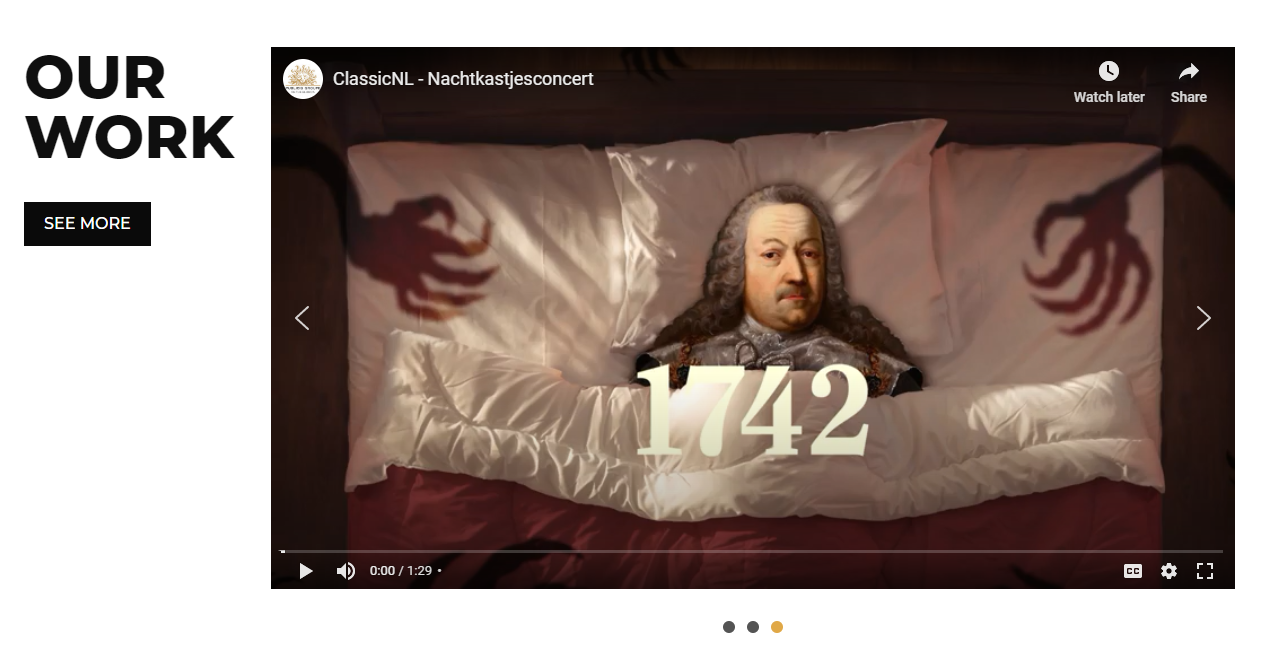 Кэйсы подтягиваются рендомно из блока 1.3. Work (набор из 3-х случайных кэйсов и их порядок каждый раз другой для зашедшего пользователя)Формат кэйсов – картинка/ видеоДля видео – проигрывание видео при нажатии на «play»Кнопка «Больше», при нажатии на которую происходит переход к блоку Новости (updates)Кнопка «Больше, при нажатии на которую происходит переход к блоку 1.5.КонтентТОП 2 новости из блока 1.5.Контент по актуальности даты в форматеКартинкаДата публикацииРубрика (Новости/Аналитика/Блог)Название Короткое описаниеКнопка «Читать дальше», при нажатии на которую происходит переход к статье на соответствующем ресурсе или внутри сайтаИнициативыЛоготипы 2-х инициатив группыКнопка «Детальней», при нажатии на которую происходит переход к блоку 1.2. About us в части страницы 1.2.2.ИнициативыBrandsЛоготипы 8-ми агентств Кнопка «Детальней», при нажатии на которую происходит переход к блоку 1.2. About us в части страницы 1.2.3.BrandsAbout usWays of workingИнициативыЛоготипы 2-х инициатив группыПри нажатии на логотип появляется всплывающее окно с коротким описанием инициативы и 2 линками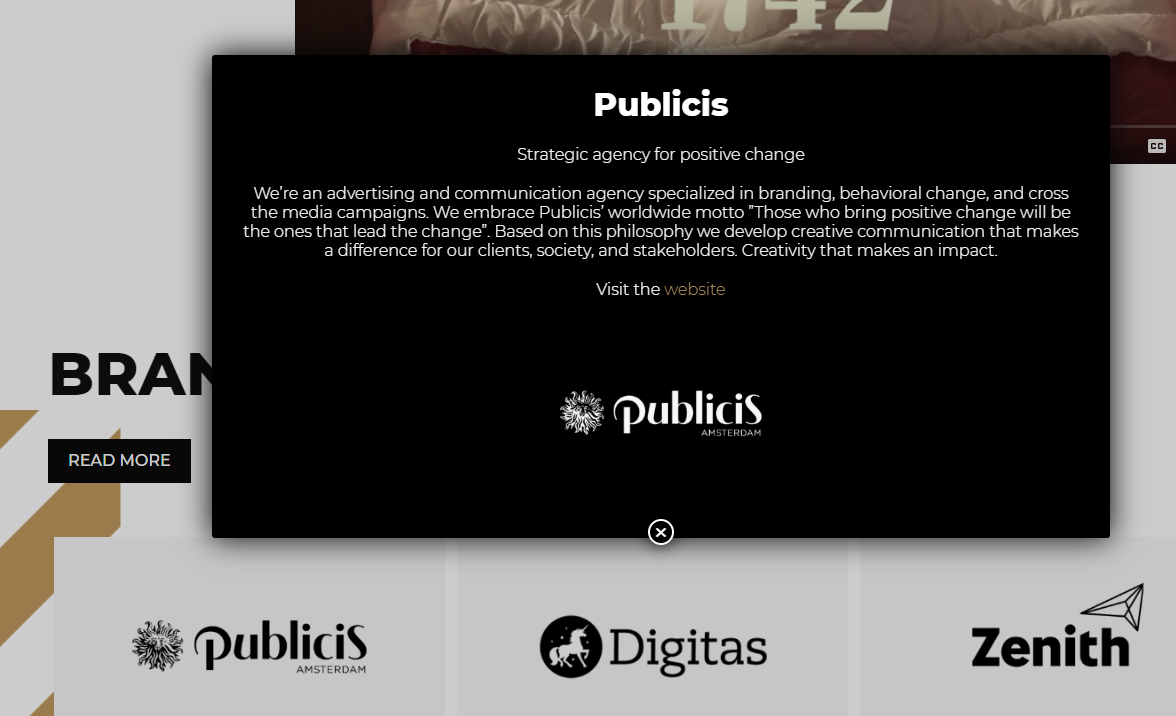 Read more – переход к соответствующей отдельной странице 1.2.2.3 или 1.2.2.4Visit fb page – переход на соответствующую страницу инициативы в facebookPower of Young Детальное описание инициативы Visit fb page – переход на соответствующую страницу инициативы в facebookPLS HelpДетальное описание инициативы Visit fb page – переход на соответствующую страницу инициативы в facebookBrands Логотипы 8-ми агентств При нажатии на логотип появляется всплывающее окно с коротким описанием агентства и 2-3 линкамиRead more – переход к соответствующей отдельной странице 1.2.3.4 - 1.2.3.11Visit fb page – переход на соответствующую страницу агентства в facebookVisit site – переход соответствующий сайт агентства (на данный момент только для Leo Burnett и Saatchi&Saatchi)Visit ig page - переход на соответствующую страницу агентства в instagram (на данный момент только для Leo Burnett и Saatchi&Saatchi)ZenithДетальное описание агентстваVisit fb page – переход на соответствующую страницу инициативы в facebookКэйсы соответствующего агентства, которые подтягиваются из блока 1.3.1. в формате картинок/видео Spark - аналогично 1.2.3.3.ZenithStarcom  - аналогично 1.2.3.3.ZenithLeo Burnett  - аналогично 1.2.3.3.Zenith + Visit site с переходом на сайт + Visit ig page с переходом на instagramSaatchi&Saatchi  - аналогично 1.2.3.3.Zenith + Visit site с переходом на сайт+ Visit ig page с переходом на instagramPublicis Ukraine  - аналогично 1.2.3.3.ZenithMSL  - аналогично 1.2.3.3.ZenithPMX – только Детальное описание агентстваWorkКейсыДо 8 кэйсов рендомно из общей базы (по одному от каждого агентства) в формате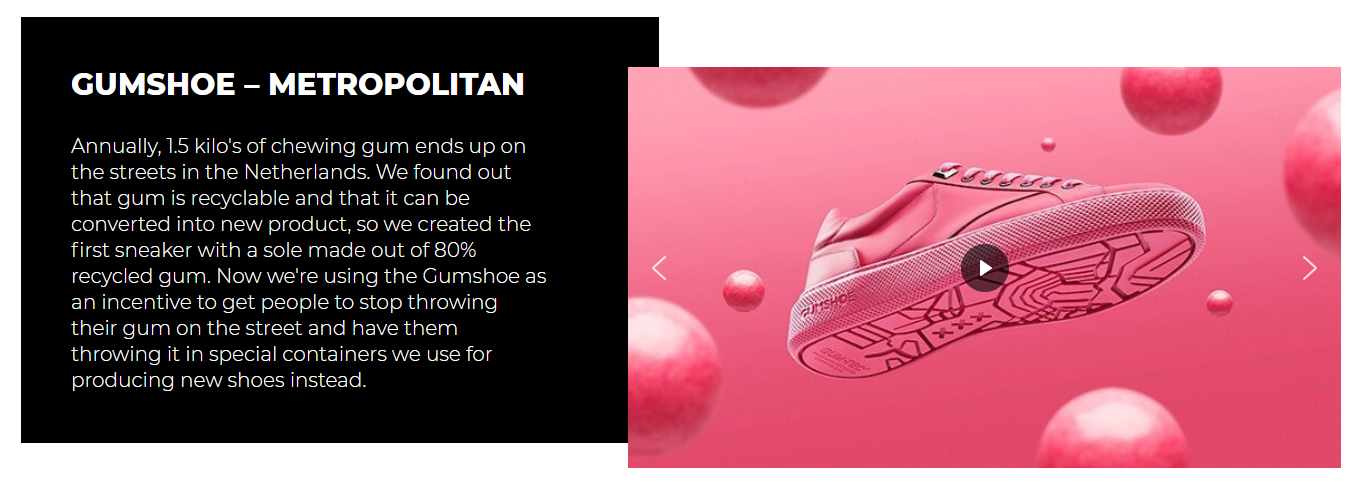 Видео с возможностью проигрывания при нажатии или картинкаВозможность пролистывать если для кэйса есть несколько визуальных материаловНазваниеОписание. В том числе с указанием наград в формате логотипов фестивалейВсе остальные кэйсы из общей базы в формате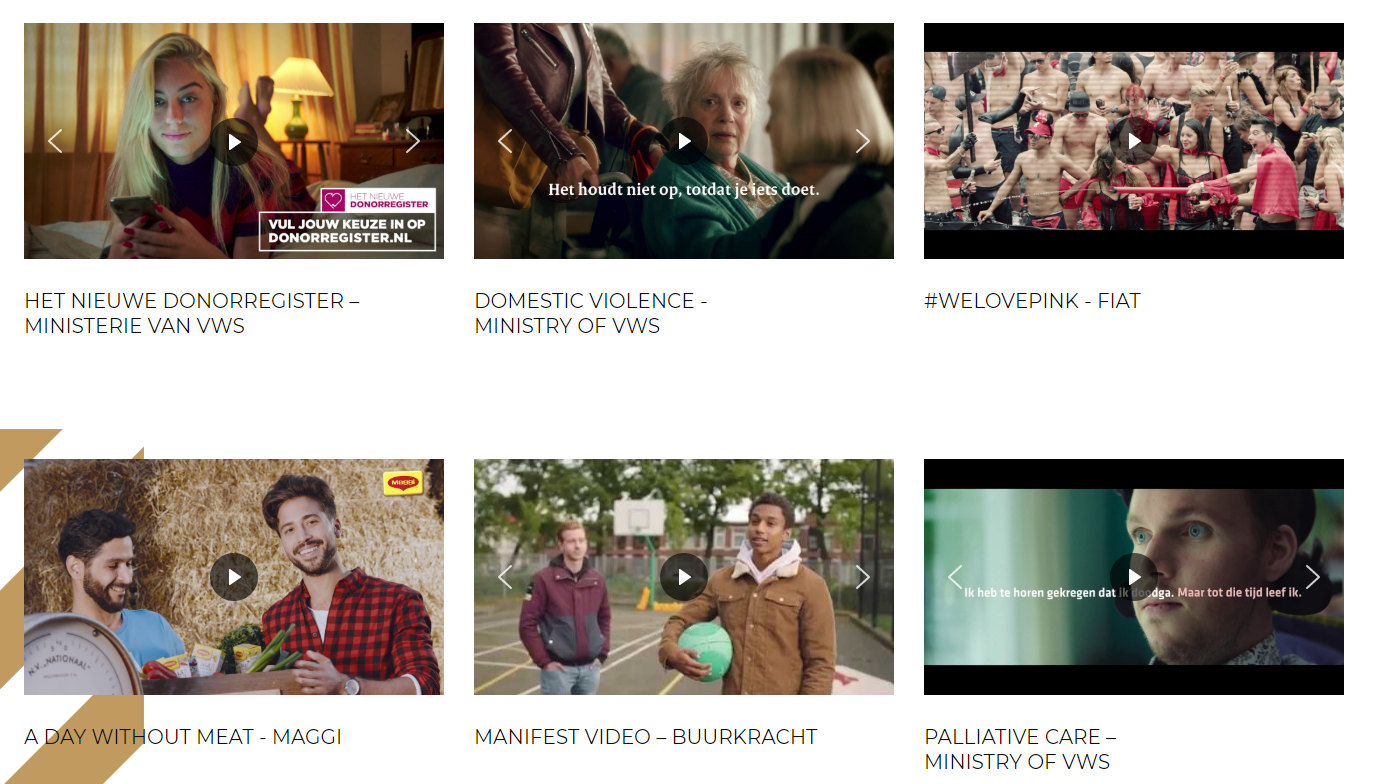 3 кэйса в рядВидео с возможностью проигрывания при нажатии или картинкаВозможность пролистывать если для кэйса есть несколько визуальных материаловНазваниеТОР 3 самые свежие по дате клиентские рекомендации в формате Логотип клиентаЦитатаИмя и позиция давшего рекомендацию (опционально)Клиенты группыЛоготипы клиентовПри нажатии на логотип выводиться всплывающее окно с рекомендацией (в случае ее наличия для этого клиента)Leadership - 7 ТОП-менеджеров группыФотоИмяПозицияE-mailКороткое описание (опционально)Контент Материалы, расположенные в хронологическом порядке (наиболее актуальные первыми) в форматеКартинка / просматриваемая презентацияДата публикацииРубрика (Новости/Аналитика/Блог)Название Короткое описаниеКнопка «Читать дальше», при нажатии на которую происходит переход к статье на соответствующем ресурсе или внутри сайта Различия по рубрикамНовости – при нажатии на кнопку «Читать дальше» - переход к статье на соответствующем ресурсеАналитика - при нажатии на кнопку «Читать дальше» - переход на отдельную станицу в рамках сайта с окном просматриваемой презентации Блог - при нажатии на кнопку «Читать дальше» - переход на отдельную станицу в рамках сайта с полным текстом статьиКарьера – референс для блока - http://publicismedia.pl/kariera/Описание компании, как работодателяКонтакты HR (до 2-х)Преимущества работы в группеСписок открытых вакансии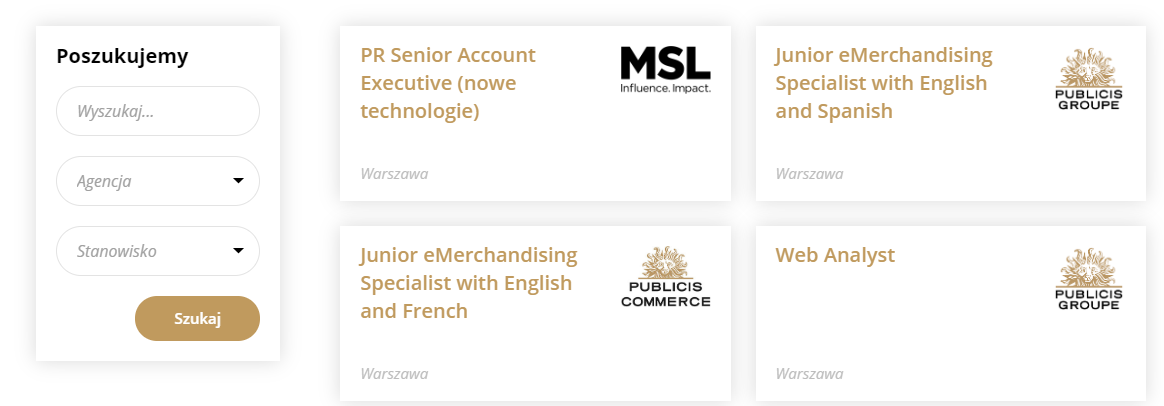 Поиск по агентствуПлашки с названием открытой вакансии и логотипом агентстваПри нажатии на плашку вакансии – переход на соответствующую страницу https://cleverstaff.net/i/publicis-groupe-ukraine-vacanciesLegalСтандарты работы группы – текстовое описаниеФин. ОтчетностьНазваниеДата публикацииКнопка «Детальней», при нажатии на которую происходит переход на отдельную страницу с полным текстом отчетаPrivacy policy & cookiesКороткое описаниеКнопка «Детальней», при нажатии на которую происходит переход на отдельную страницу с полным текстом Privacy policy & cookiesКонтактыадрес (с картой)e-mailNew business directorHR directorОбщие вопросыТелефонNew business directorHR directorОбщие вопросы (центральный)Ссылки на соцсети - через логотипы агентствНижний колонтитул сайта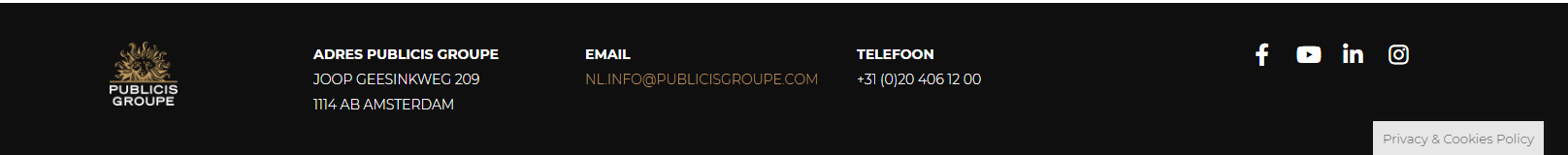  Логотип Адрес e-mail – общие вопросы Телефон - общие вопросы (центральный) Ссылки на соцсети - через логотипы агентств Ссылка на 1.7.3. Privacy policy & cookiesРегулярно обновляемые блоки – необходимо создание админского доступа с разным уровнем прав (доступ 1-4) для возможности подгрузки новых материалов/ удаления не актуальных в соответствии с шаблоном выведения на сайтБлок 1.3.1. Кэйсы – добавление свежих материалов - доступ 1Блок 1.3.3. Клиенты - доступ 1 Удаление неактуальных логотипов/ комментариевДобавление новых клиентов (логотипов)Добавление/ изменение рекомендации для всей базы загруженных КлиентовБлок 1.5. Контент – добавление свежих материалов в соответствии с форматом выбранной рубрикой - доступ 1Блок 1.6.4. Список открытых вакансий - доступ 2Удаление неактуальных вакансий с сайтаДобавление новых вакансийБлок 1.7.2. Фин.отчетность – публикация свежего отчета (без удаления предыдущего) - доступ 3Доступ 4 – полный доступ ко всем редактируемым блокам (супер-админ)Оформление сайтаРеференс по оформлению - https://www.publicisgroupe.nl/en/Меню – открывающееся в правом верхнем углуСтрелочка на каждой странице для возможности возвращения вверх страницыВизуальные материалы, цветовая схема и тексты будут предоставлены отдельно в согласованном таймингеПоддержка сайта в дальнейшем должна учитывать ()Поддержку технической исправности сайта - Внесение правок в блоки не указанные в части 2. Регулярно обновляемые блоки – по запросу, но не чаще раза в кварталЕдиноразовое перенесение сайта на новый домен (Publicisgroupe.ua) – дата перенесения будет указана отдельно. Добавление новых блоков/страниц 